REZULTATI PODUZETNIKA U DJELATNOSTI TRGOVINE NA MALO IGRAMA I IGRAČKAMA U SPECIJALIZIRANIM PRODAVAONICAMA U RAZDOBLJU OD 2016. DO 2020. GODINEU razdoblju od 2016. do 2020. godine, prema podacima iz obrađenih godišnjih financijskih izvještaja za statističke i druge potrebe, u djelatnosti trgovine na malo igrama i igračkama u specijaliziranim prodavaonicama najmanje poduzetnika bilo je u 2017. i 2019. godini (22), a najviše u 2016. i 2018. godini (27), dok je u 2020. poslovalo 25 poduzetnika. Najviše zaposlenih u ovom razredu djelatnosti bilo je 2016. godine (139), a  najmanje 2020. godine (109). Najveći ukupni prihodi u proteklih pet godina ostvareni su 2016. godine (52,1 milijun kuna), a najmanji 2019. godine (40,1 milijun kuna), dok su u 2020. godini iznosili 44,6 milijuna kuna, što je 14,5% manje u odnosu na 2016. godinu. Od 25 poduzetnika u djelatnosti trgovine na malo igrama i igračkama u specijaliziranim prodavaonicama, u 2020. godini njih 13 (52,0%) poslovalo je s dobiti, dok je 12 (48,0%) iskazalo gubitak razdoblja.Tablica 1.	Osnovni financijski rezultati poslovanja poduzetnika u djelatnosti 47.65 – Trgovina na malo igrama i igračkama u specijaliziranim prodavaonicama, za razdoblje od 2016. do 2020. godine      (iznosi u tis. kuna)Izvor: Fina – Registar godišnjih financijskih izvještajaPoduzetnici u promatranom razredu djelatnosti ostvarili su pozitivan konsolidirani financijski rezultat (neto dobit) 2016. i 2017. godine, dok su u 2018. i 2019. godini iskazali neto gubitak. Najveći neto gubitak ostvaren je 2019. godine, kada je iznosio 14,8 milijuna kuna, na što je najviše utjecao mikro poduzetnik bez zaposlenih, one2play maloprodaja d.o.o. u stečaju, s iskazanih 15,2 milijuna kuna gubitka. U 2020. godini ostvarena je neto dobit u iznosu od 234 tisuće kuna.Tablica 2.	Dobit/gubitak razdoblja one2play d.o.o. i one2play maloprodaja d.o.o. u stečaju, 2011.-2020. g.(iznosi u tisućama. kuna)Izvor: Fina – Registar godišnjih financijskih izvještajaNa negativan konsolidirani financijski rezultat u 2018. godini najviše je utjecao rezultat društava PRODIS MALOPRODAJA d.o.o. u stečaju (gubitak 269.872 kuna), P. MAXI d.o.o. u stečaju (gubitak 154.354 kuna) i TOYS4PLAY d.o.o. u stečaju (gubitak 144.779 kuna). Najveća neto dobit ostvarena je u 2017. godini i iznosila je 349 tisuća kuna, dok je najveću neto dobit u 2020. godini ostvario mali poduzetnik ARANEA TOYS d.o.o. iz Zagreba (483 tisuće kuna).Tablica 3.	Top pet poduzetnika po ukupnim prihodima u 2020. g. u razredu djelatnosti 47.65	  (iznosi u tisućama kn)Izvor: Fina – Registar godišnjih financijskih izvještajaMeđu 25 poduzetnika u djelatnosti trgovine na malo igrama i igračkama u specijaliziranim prodavaonicama u 2020. godini, najveće prihode (19,2 milijuna kuna) ostvarili su ARANEA TOYS d.o.o., što je 43,1% ukupnih prihoda promatrane djelatnosti. EUROM DENIS MALOPRODAJA d.o.o., mali poduzetnik iz Zagreba, zapošljavao je najveći broj radnika, njih ukupno 49, kojima je obračunana prosječna mjesečna neto plaća u iznosu od 3.131 kunu te je ujedno i drugi po ostvarenim ukupnim prihodima u 2020. godini (15,8 milijuna kuna). Udio pet poduzetnika s najvećim prihodima u 2020. godini u ukupnim prihodima 25 poduzetnika, u djelatnosti trgovine na malo igrama i igračkama u specijaliziranim prodavaonicama, bio je 92,7% (tablica 3.).Slika 1.	ARANEA TOYS d.o.o. prvi su među poduzetnicima u djelatnosti NKD 47.65 prema ukupnim prihodima i dobiti razdoblja u 2020. godini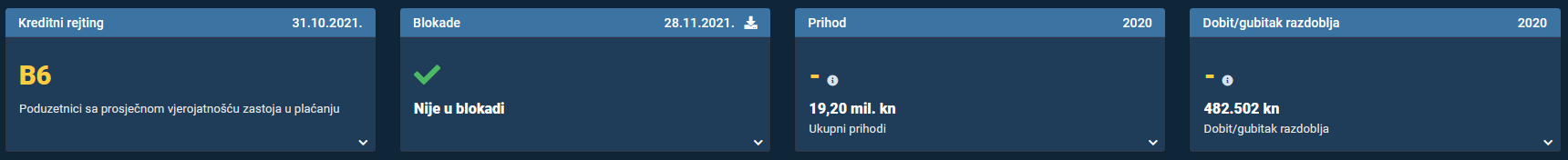 Izvor: Financijska agencija, servis info.BIZProsječna mjesečna neto plaća obračunana zaposlenima kod poduzetnika u djelatnosti trgovine na malo igrama i igračkama u specijaliziranim prodavaonicama, u 2020. godini, iznosila je 3.215 kuna i bila je 11,2% veća u odnosu na početnu promatranu godinu (2016.) te 46,2% manja od prosječne mjesečne neto plaće zaposlenih kod poduzetnika na razini RH (5.971 kuna).Pojedinačni podaci o rezultatima poslovanja poduzetnika dostupni su besplatno na RGFI – javna objava a agregirani i pojedinačni podaci dostupni su uz naknadu na servisu info.BIZInformacija o tome je li poslovni subjekt u blokadi ili ne, dostupna je korištenjem usluge FINA InfoBlokade slanjem SMS poruke na broj 818058, te korištenjem WEB aplikacije JRR tj. uvidom u podatke o računima i statusu blokade poslovnih subjekata, koji se ažuriraju u Jedinstvenom registru računa kojega u skladu sa zakonskim propisima, od 2002. godine, vodi Financijska agencija.OpisRazred djelatnosti 47.65
(tekuće razdoblje iz godišnjeg financijskog izvještaja)Razred djelatnosti 47.65
(tekuće razdoblje iz godišnjeg financijskog izvještaja)Razred djelatnosti 47.65
(tekuće razdoblje iz godišnjeg financijskog izvještaja)Razred djelatnosti 47.65
(tekuće razdoblje iz godišnjeg financijskog izvještaja)Razred djelatnosti 47.65
(tekuće razdoblje iz godišnjeg financijskog izvještaja)Razred djelatnosti 47.65
(tekuće razdoblje iz godišnjeg financijskog izvještaja)OpisRazred djelatnosti 47.65
(tekuće razdoblje iz godišnjeg financijskog izvještaja)Razred djelatnosti 47.65
(tekuće razdoblje iz godišnjeg financijskog izvještaja)Razred djelatnosti 47.65
(tekuće razdoblje iz godišnjeg financijskog izvještaja)Razred djelatnosti 47.65
(tekuće razdoblje iz godišnjeg financijskog izvještaja)Razred djelatnosti 47.65
(tekuće razdoblje iz godišnjeg financijskog izvještaja)Razred djelatnosti 47.65
(tekuće razdoblje iz godišnjeg financijskog izvještaja)Opis2016.2017.2018.2019.2020.Indeks
2020./16.Broj poduzetnika 272227222592,6Broj dobitaša 141414131392,9Broj gubitaša 1381391292,3Broj zaposlenih 13911911311910978,4Ukupni prihodi 52.14341.09149.93640.09044.59685,5Ukupni rashodi 51.60340.65549.86554.74544.17585,6Dobit prije oporezivanja 1.3796708241.0971.414102,6Gubitak prije oporezivanja 83923375315.752993118,4Porez na dobit 2648812112918771,1Dobit razdoblja 1.1155827069681.227110,0Gubitak razdoblja 83923375615.752993118,4Dobit (+) ili gubitak (-) razdoblja276349-50-14.78423484,5Izvoz 2.3841.1724.0141624.306180,6Uvoz 2.8123.1276101.36672025,6Trgovinski saldo (izvoz minus uvoz) -428-1.9553.404-1.2043.587-Investicije u novu dugotrajnu imovinu193505168,3Prosječne mjesečne neto plaće po zaposlenom (u kn)2.8923.1613.3542.9613.215111,2Opis2011.2012.2013.2014.2015.2016.2017.2018.2019.2020.one2play d.o.o.-2.227-24.725-8.794-1.099-10.936-108----one2play maloprodaja d.o.o. u stečaju-1.647-9.164-9.164-994- 524- 6- 2- 15.234-136R. br.OIBNazivSjedišteBroj zaposlenihUkupni prihodiDobit razdoblja1.99965974590ARANEA TOYS d.o.o.Zagreb2619.2054832.44225131109EUROM DENIS MALOPRODAJA d.o.o.Zagreb4915.79603.72438732598INTEKS PROMET d.o.o.Zagreb32.7963554.98327101901B100 d.o.o.Dugo Selo71.8341005.35738990355KVORUM d.o.o.Novalja91.730109Ukupno top petUkupno top petUkupno top petUkupno top pet9441.3621.047Ukupno svi poduzetnici NKD 47.65Ukupno svi poduzetnici NKD 47.65Ukupno svi poduzetnici NKD 47.65Ukupno svi poduzetnici NKD 47.6510944.5961.227Udio top pet poduzetnika u razredu djelatnosti NKD 47.65Udio top pet poduzetnika u razredu djelatnosti NKD 47.65Udio top pet poduzetnika u razredu djelatnosti NKD 47.65Udio top pet poduzetnika u razredu djelatnosti NKD 47.6586,2%92,7%85,3%Info.BIZ servis pruža uvid u informacije o uspješnosti poslovanja i financijskom položaju svih poslovnih subjekata te o poslovnoj okolini u kojoj oni djeluju. Najveća je i najažurnija baza poslovnih informacija za više od 830.000 poslovnih subjekata iz više od 30 izvora. Omogućuje brže, jednostavnije i sigurnije donošenje poslovnih odluka, sustavno praćenje klijenata, olakšava izradu poslovnih analiza te praćenje trendova i prepoznavanje potencijala na tržištu.Ako ste zainteresirani i želite ugovoriti uslugu ili kupiti veći broj paketa: prodaja@fina.hrAko trebate korisničku podršku: 0800 0080, info@fina.hr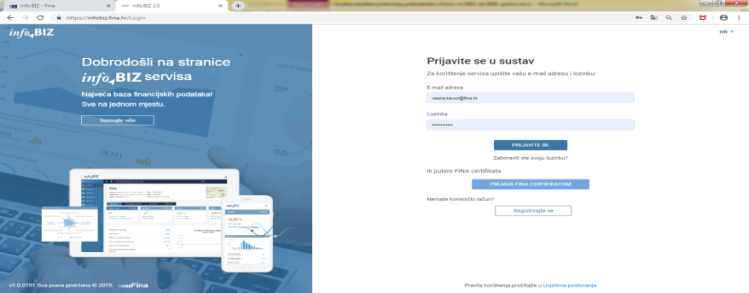 